  The Rotary Club of Kent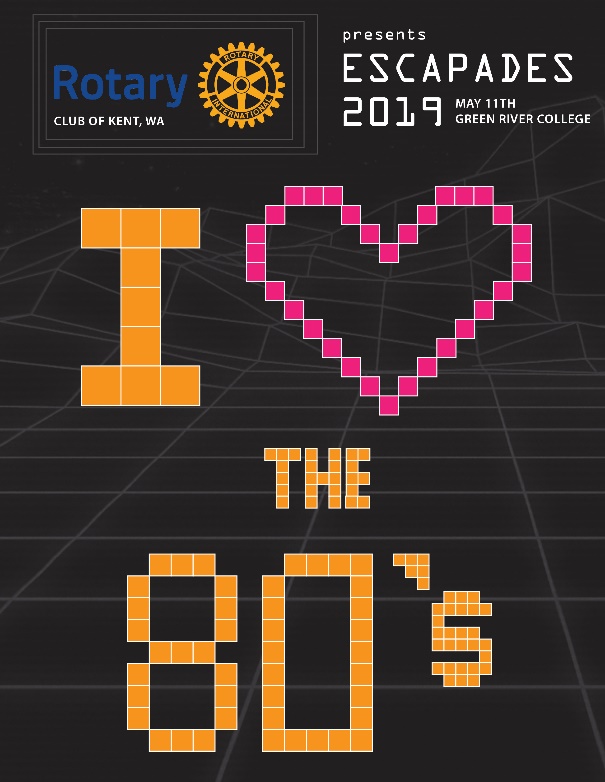    ESCAPADES  DINNER & AUCTION                                                                                Saturday, May 11, 2019                                                                Lindbloom Student Center at Green River College                                                                                   Auburn, Washington                                                        Silent auctions open at 5:00 pm • Dinner at 7:00 pm                                                                        No-host cash bar • Free ParkingSponsorCompany name  	Complete guest/bidder information on reverse side of this form A meal choice of beef, salmon or vegetarian is available. Please check the appropriate box for each person on the reverse side of this form.❏Check(s) enclosed. Please make your check payable to The Rotary Club of Kent Foundation❏Charge 	tickets to my VISA/MasterCard account # 	expiration date  	Name on card 	Signature   	❏Some or all individuals will be paying for their tickets - charge card information is on the reverse sideplease return this form to:	Jenny Allyn - Kent rotary ClubP.O. Box 1432 Kent WA 98035or scan and email to Jennyallyn@msn.comQuestions? information at www.kentrotary.com	Rotarian Contact: 	Kent Rotary Escapades Dinner & Auction • Reservation FormContact Name 	phone  	Name #1 			❏ beef ❏ salmon	❏ vegetarian Name #2 			❏ beef	❏ salmon		❏ vegetarian Address 						Apt			 City 	State 	Zip 		Phone   				Email				 Do bidders #1 and #2 want a combined bid number?	❏  yes	❏ no   ❏Charge to VISA/MC on front❏Charge to this person’s VISA/MC#	 Name on card  	 Expiration  	❏Check for these people # 	Name #3 			❏ beef	❏ salmon	❏ vegetarian Name #4 			❏ beef	❏ salmon	❏ vegetarian Address 						Apt		 City 	State 	Zip 		Phone   			Email				 Do bidders #3 and #4 want a combined bid number?	❏  yes	❏ no❏Charge to VISA/MC on front❏Charge to this person’s VISA/MC#	 Name on card  	 Expiration  	❏Check for these people # 	Name #5 			❏ beef	❏ salmon	❏ vegetarian Name #6 			❏ beef	❏ salmon	❏ vegetarian Address 						Apt		 City 	State 	Zip 		Phone   			Email				 Do bidders #5 and #6 want a combined bid number?	❏  yes	❏ no❏Charge to VISA/MC on front❏Charge to this person’s VISA/MC#	 Name on card  	 Expiration  	   ❏Check for these people # 	Name #7 			❏ beef	❏ salmon	❏ vegetarian Name #8 			❏ beef	❏ salmon	❏ vegetarian Address 						Apt		 City 	State 	Zip 		Phone   			Email				 Do bidders #7 and #8 want a combined bid number?	❏  yes	❏ no❏Charge to VISA/MC on front❏Charge to this person’s VISA/MC#	 Name on card  	 Expiration  	 ❏Check for these people # 	